Согласно распоряжению главы муниципального образования «Ленский район» от 01.04.2024 г. №01-04-656/4 «Об организации и проведении месячника охраны труда в муниципальном образовании «Ленский район», в соответствии с Положением об организации и проведении ежегодного месячника охраны труда, утвержденным распоряжением главы муниципального образования «Ленский район» от 01.04.2024 г. №01-04-656/4, с 01 по 30 апреля 2024 г. в Ленском районе проведен месячник охраны труда. К участию в месячнике привлечены организации всех форм собственности, осуществляющие деятельность на территории Ленского района. В рамках районного плана мероприятий организованы: специальная оценка условий труда, проведены первые этапы республиканских конкурсов «Лучший специалист по охране труда Республики Саха (Якутия)» и конкурса детских рисунков «Охрана труда глазами детей». На предприятиях Ленского района подготовлены приказы и планы проведения месячника, организованы мероприятия. Всего в месячнике охраны труда приняли участие 105 организаций с охватом 15 309 человек, проведено 581 мероприятие.По итогам проведения месячника в Ленском районе, в целях профилактики производственного травматизма глава муниципального образования                                           п о с т а н о в и л:1. Отметить положительную работу по организации месячника охраны труда администраций «Нюйский наслег», «Наторинский наслег» и «Мурбайский наслег», ООО «Газпром трансгаз Томск», ПАО «Сургутнефтегаз», филиала «Аэропорт Талакан» АО «Аэропорт Сургут», ООО «Ленское ПТЭС», ООО «Газпромнефть Энергосистемы», ООО «Таас-Юрях Нефтегаздобыча», АО «Сахатранснефтегаз», Якутского отряда охраны филиал ПАО «Газпром», МБУ «Управление по эксплуатации и содержанию административных зданий «ГРАНИТ», МКУ «Комитет по физической культуре и спорту», МБОУ Школа №2, МКДОУ «Детский сад «Светлячок» п. Пеледуй», МКДОУ «Детский сад «Солнышко», МКУ «Ленское районное управление культуры».2. Рекомендовать руководителям предприятий и организаций всех форм собственности, осуществляющих деятельность на территории муниципального образования «Ленский район»:2.1. Продолжить работу по выявлению опасностей и управлению профессиональными рисками, обеспечить функционирование системы управления охраной труда, исключить формальный подход к проведению данных процедур;2.2. Усилить контроль за соблюдением работниками требований охраны труда, дисциплины труда, режимов труда и отдыха, за использованием средств индивидуальной защиты, в случае выявления нарушений применять соответствующие меры ответственности;2.3. Обратить внимание руководителей среднего звена на безусловное соблюдение требований охраны труда при выполнении работ в структурных подразделениях, на вверенных участках;2.4. Проводить работу по вовлечению всех работников в процесс обеспечения безопасной деятельности и соблюдения требований охраны труда в организации;2.5. Обеспечить приведение локальной нормативной базы в соответствие с действующим законодательством, новыми требованиями охраны труда.3. Главному специалисту управления делами (Иванская Е.С.) разместить настоящее постановление на официальном сайте муниципального образования «Ленский район». 4. Контроль исполнения настоящего постановления оставляю за собой.Муниципальное образование«ЛЕНСКИЙ РАЙОН»Республики Саха (Якутия)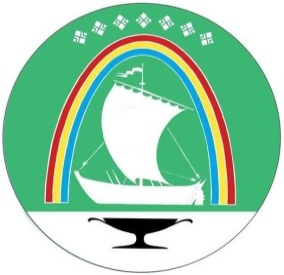 Саха Өрөспүүбүлүкэтин «ЛЕНСКЭЙ ОРОЙУОН» муниципальнайтэриллиитэПОСТАНОВЛЕНИЕ                  УУРААХг. Ленск                      Ленскэй кот «15» ___мая____2024 года                                         № __01-03-299/4_____от «15» ___мая____2024 года                                         № __01-03-299/4_____Об итогах проведения месячника охраны труда в муниципальном образовании «Ленский район»Глава А.В. Черепанов